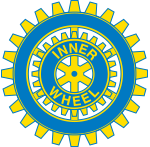 Sigtuna Arlanda IWCDistrikt 235Sverige				Sammandrag från Månadsmötet den 21 april 2022.Stämningen står högt i taket, alla glada och pratsamma i den begynnande vårens ankomst. Presidenten hälsar alla välkomna och presenterar våra gäster: Distriktspresidenten Elisabet Eisen, Anneli Dimander och Lukas Annerseten från Missing People, Uppsala och våra presumtiva medlemmar, Lena Lindberg och Irène Carlsson och tänder vårt IW-ljus för vår värdegrund och ett andra ljus för det krigshärjade Ukraina. Tackade än en gång för alla fina bidrag, våra medlemmar skänkt till Ukrainas folk.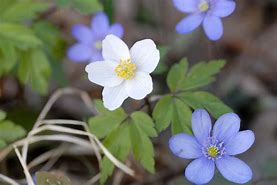 Förfrågan från distriktet om styrelseprotokollen ska skickas till distriktsstyrelsen. Vår styrelse svarade nej.DP Elisabet hade funderingar från Rådet: Vill vår klubb lägga till yrke och specialintressen t.ex. trädgårdsskötsel i matrikeln. Kan ev. vara till hjälp med val av styrelse och programpunkter. Klubbmedlemmarna svarade nej till båda förslagen.Däremot kom DP Elisabet med ett förslag om Anhöriglista. Om medlem blir akut sjuk och ej kan förmedla sig – Vem ska vi då ringa till? Medlemmarna svarade JA på att upprätta en anhöriglista, som enbart president och sekreterare har hand om och alltid har med sig på våra möten. Skriv ett eller två namn med anhörig eller väns telefonnummer och skicka till mig:kathe@sivander.com Eskilstuna-Fors inbjuder den 25 augusti till Distriktsgolftävling – 12 hål. Kommer inbjudan senare. Caddies är också välkomna. Ett mycket härligt sätt att lära känna många medlemmar från andra klubbar. Anteckna datumet redan nu!!   			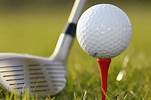 Eva Ravnell uppvaktades med en ros – hade fyllt jämna år.Vår ISO Eva Axelsson hade besökt Migrationsverket och lämnat gåvor till Ukrainas folk. Hon blev upplyst om, att man önskade hudkrämer till Ukraina.Lämnas till Migrationsverket.Eva har svarat på förfrågan om vilka verksamheter vi stödjer om kvinnors och flickors rätt till: Hälsa, Utbildning, Möjligheter och Egenmakt. (Vår IIW presidents motto: Pink First.)  Vi stödjer: Sigtuna Kvinnojour, narkotikasökhundar, Garissaprojektet samt hjälp till Ukraina.Vän- mötet från Kent flyttas till maj 2023.Vän- klubb utomlands? DP Elisabet har kontakt med kvinnlig läkare från Makedonien, som kan förmedla kontakt med IW-klubbar där. De vill gärna ha Svenska kontakter.Elisabet undrade över om vi i klubben har olika kommittéer, som styrelsen kan utdela ”jobb” till. Vi har haft, men har inte det nu. Vårutflykten med buss den 9 juni togs upp. Vi hyrde buss i november, då vi åkte till Stockholm och Kina Jacobson och handlade persiska mattor. Då sponsrade klubben bussresan. När vi nu ska åka buss den 9 juni har vi inte de resurserna att klubben sponsrar, så medlemmarna på mötet tyckte och är villiga, att betala 450 – 500 kr för resa, mat och guidning dit vi kommer. Vi måste vara minst 20 personer som åker med, men det brukar inte vara några problem. Vi har dock kommit på en brilliant idé: Vi anordnar ett lotteri med fina priser och pengarna går till bussresan. 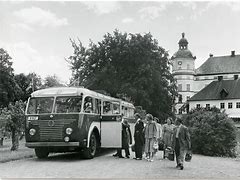 Det var verkligen trevligt, att vår DP Elisabet hann besöka vår klubb – pandemin har ju framflyttat hennes besök. Elisabet hälsar och tackar alla i klubben och förordade också: Ställ gärna upp i både klubbstyrelse och distriktsstyrelse. Du lär dig mycket om IW, Du lär känna fler IW:are och Du har det jättetrevligt och kul! Hon tyckte också att vi har en trevlig och lättsam klubb! Och det tycker jag också!!Missing People:Missing People Sverige är ideell organisation, som hjälper anhöriga och polis med att leta efter försvunna personer. Anneli Dimander, Uppsala är administrativ chef och har kontakt med anhöriga. Lukas Anneberg är operativ chef och har kontakt med polisen. Och så finns det en gruppchef som söker efter kartan – landsbygd eller stad. MP startade 2012 och firar 10-årsjubileum i år. Anki Dahlberg grundade MP – hennes styvson försvann 2010 – man sökte efter honom – han påträffades avliden, hade ramlat i vattnet. ”Ingen ska försvinna utan att hittas”, är deras mantra. Man letar till personen hittats eller anhöriga säger ifrån.Hur går man till väga när en person anmäls försvunnen? Sökinsatsen sätts in inom 6 timmar – barn och person med demenssjukdom, extra viktigt att snabbt börja söka.Kontakt tas med anhöriga och polis. Söker på olika sätt beroende på var försvinnandet sker – skog eller stad.Larm genom polis – Prio 1 och Prio 2, som inkallar MP direkt och då berättar var MP ska söka. Ev. har personen skyddad identitet – det kan oxå föreligga ett brott bakom försvinnandet. Efterlysning på face-book eller hemsidan.Larm kommer in via MP- jouren : Kollar med polisens godkännande. Ringer den som gjort anmälan, måste vara 2 olika anhöriga. 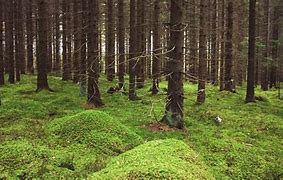 Primärjour och bakjour: försöker nå personen via mobiltelefon. Foto på personen skickas, så man ser att rätt person sökes.Den som anmäler sig till MP sökinsats, måste vara över 18 år – beror på att person kanske hittas avliden. Det finns ca. 350 aktiva volontärer och ca. 70.000 sökvolontärer.Volontärer kan också vara att ex. koka kaffe, bre smörgåsar etc.SMS skickas ut till sökvolontärer vid försvunnen person – kan vara upp till 3.000 st. men man vet inte hur många som kommer. Kanske bara 10-20 st kommer.Sökmetoder: 1) Ledstång ex. väg 2) Skallgångskedja 3) Godkända hundekipage 4) Ljudsök 5) Drönare och värmekamera.Sekretess: Lägg ej upp sociala medier, inga svar till journalister. (Kan vara skyddad identitet eller brott bakom.Hittas avliden: Backa tillbaka i samma spår du kom – kan vara brottsplats.Ex. försvunna personer: En 81-årig kvinna försvann för 4 år sedan – letar fortfarande efter henne. Stor sorg för Anneli, att ej hittat kvinnan. Det blir som ett personligt engagemang.Man borta i 50 tim. -2 grupper söker, mannen hittas vid liv.Efter 3 tim. person försvunnen i bil – efterlyses då. Många tips fås genom allmänheten.2018 – största insatsen av volontärer – 7 hela dygn pågick sökinsatsen. 2021 – började man med ambassadörer: Björn Ulveus, Jill Jonsson, Lars Lewin etc.Sigtuna tillhör Stockholm MP.Bli medlem: 350 kr.Lukas hjälpte till med bilder från deras verksamhet och Anneli berättade verkligen insiktsfullt och mycket engagerande om sina insatser i MP. Vi var glada över att få lära oss om deras verksamhet.De förärades med varsin IW-ros, sedan fick de ett larm de måste ställa upp på och åkte iväg. Vilka fantastiska människor!Ja kära vänner – det blev en hel del skrivet. Ha det så bra i den grönskande vårens tid! Soliga, varma hälsningar!                                 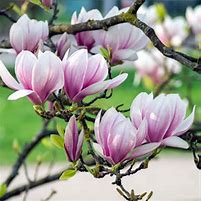 Käthe SivanderPresidentSigtuna-Arlanda IWC